แบบเอกสารที่ SF28_2                           บันทึกข้อความ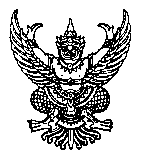 ส่วนราชการ..............................................................................โทร......................................................................ที่...............................................................................................วันที่......................................................................เรื่อง ขอส่งโครงร่างการวิจัยปรับแก้ไขเพื่อพิจารณาด้านจริยธรรมการวิจัยในคน (ปรับแก้ไขครั้งที่.....)เรียน  ประธานคณะอนุกรรมการจริยธรรมการวิจัยในคน มธ. ชุดที่ 2 สาขาสังคมศาสตร์	ข้าพเจ้า...........................................................................สังกัด............................................................ได้ปรับแก้ไขโครงร่างการเรื่อง (ชื่อภาษาไทย).........................................................................................................รหัสโครงการ.............................................ตามข้อเสนอแนะของอนุกรรมการฯเรียบร้อยแล้ว	ในการนี้ ขอส่งโครงร่างการวิจัยปรับแก้ไข ครั้งที่ ......... เพื่อขอรับการพิจารณาจริยธรรมการวิจัยในคน มธ. ชุดที่ 2 สาขาสังคมศาสตร์โดยได้แนบเอกสารประกอบการพิจารณาจำนวน 2 ชุด ต้นฉบับ 1 ชุด สำเนา 1 ชุดพร้อม CD 1 แผ่น ดังนี้   (ทำเครื่องหมาย √ ตามหัวข้อเอกสารที่จัดส่ง) แบบชี้แจงโครงร่างการวิจัยฉบับแก้ตามมติคณะอนุกรรมการฯ(แบบเอกสารที่ SF05_5)แบบเสนอโครงการวิจัยเพื่อขอรับรองฯฉบับแก้ไข(แบบเอกสารที่ SF09_1)แบประวัติผู้วิจัย (แบบเอกสารที่ SF09_2)เอกสารชี้แจงข้อมูลแก่ผู้เข้าร่วมโครงการวิจัย (Information sheet) (แบบเอกสารที่ SF10_1)หนังสือแสดงเจตนายินยอมเข้าร่วมการวิจัย (Consent form) (แบบเอกสารที่ SF10_2)หนังสือแสดงเจตนายินยอมเข้าร่วมการวิจัยในเด็ก (Assent form)  (แบบเอกสารที่ SF10_3)(ถ้ามี)เครื่องมือเก็บรวบรวมข้อมูล เช่น แบบบันทึกข้อมูล แบบสอบถามวิจัย ประเด็นสัมภาษณ์ (กรณีมีการแก้ไข)เอกสารอื่นๆ ที่เกี่ยวข้อง.....(ระบุเอกสาร)......................................................................................................................ลงชื่อ..............................................................				ลงชื่อ.............................................................. (.............................................................)				      (.............................................................)     ผู้ร่วมวิจัย/ อาจารย์ที่ปรึกษาโครงการ 					          หัวหน้าโครงการ       กรณีหัวหน้าโครงการวิจัยเป็นนักศึกษา	